.Start dancing after 32 counts, approximately 15 seconds.Sequence: ABC, ABC, Tag, CCA. Rock Step, ½ turn Shuffle back, Rock Step, Coaster Step, Pivot Turns, Hip Bumps ( 32 counts)B. Cross Step Side Touches, Cross Step Toe Touches Behind (16 counts)C. Step Touches, V Steps, Rock Steps, Pivot Turns (64 Counts)TAG:	A (32counts) +B (16 counts) +A (28 counts, without doing the R and L hip bumps, end facing front)Enjoy the dance!I Adore Thee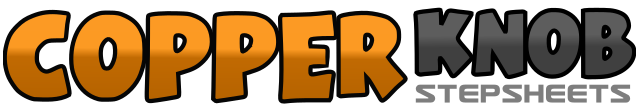 .......Compte:112Mur:2Niveau:Phrased Improver.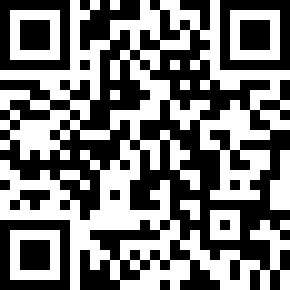 Chorégraphe:Christina Lung-Lung King (HK) - February 2012Christina Lung-Lung King (HK) - February 2012Christina Lung-Lung King (HK) - February 2012Christina Lung-Lung King (HK) - February 2012Christina Lung-Lung King (HK) - February 2012.Musique:Te Ador - ElenaTe Ador - ElenaTe Ador - ElenaTe Ador - ElenaTe Ador - Elena........1-2RF step forward, rock back on LF					[1, 2]3-4RF ½ turn R shuffle back (facing 6 o’clock)				[3&4]5-6LF step forward, rock back on RF					[5, 6]7-8LF back, RF closes to LF, LF forward		  			[7&8]9-10RF step forward, pivot ½ turn L (facing 12 o’clock)			[1, 2]11-12RF step forward pivot ½ turn L (facing 6 o’clock)			[3, 4]13-16Hip bumps to R twice, hip bumps to L twice 				[5,6,7,8]17-32(Repeat 1-16 start facing 6 o’clock, Wall 2 and end facing 12 o’clock, Wall 1)1-2RF cross over LF and step, LF touch to L side				[1, 2]3-4LF cross over RF and step, RF touch to R side				[3, 4]5-6-7-8RF cross over LF and step, L toe touch behind RF, RF cross over LF and step, L toe touch behind RF, RF cross over LF and step, L toe touch behind RF, RF cross over LF and step (travelling to L side).  [5&6&7&8]9-10LF cross over RF and step, RF touch to R side 				[1, 2]11-12RF cross over LF and step, LF step to left side				[3, 4]13-14-15-16LF cross over RF and step, RF toe touch behind LF, LF cross over RF and step, RF toe touch behind LF, LF cross over RF and step, RF toe touch behind LF, LF cross over RF and step (travelling to R side) [5&6&7&8]1-2-3-4RF step back LF touch front, LF step back RF touch front		[1, 2, 3, 4]5-6RF step forward diagonally to R, LF step forward diagonally to L	[5, 6]7-8RF step back to centre next to L, LF step back to centre next to R		[7, 8]9-10-11-12RF rock forward, rock back on LF, RF back shuffles			[1, 2, 3&4]13-14-15-16LF step back, rock back on RF, LF forward shuffles			[5, 6, 7&8]17-18RF step forward, ½ pivot turn to L 					[1, 2]19-20RF forward shuffles (facing 6 o’clock)					[3&4]21-22LF step forward, ½ pivot turn to R					[5, 6]23-24LF forward shuffles (facing 12 o’clock)					[7&8]25-26-27-28RF step back LF touch forward, LF step back RF touch forward		[1, 2, 3, 4]29-30-31-32RF step forward ¼ pivot turn L, RF step forward ¼ pivot turn L 		[5, 6, 7, 8]33-64(Repeat 1-32 start facing 6 o’clock, Wall 2 and end facing 12 o’clock, Wall 1)